FICHE TUSSENDOORTJE – max. 10 min.Instructie Ik zeg een zin en de leerlingen zeggen hem door. (We doen doet in 2 groepen want de leerlingnen zijn met redelijk veel.) VariatieWerken met verschillende zinnen
Een leerling een zin laten zeggen.BesprekingWas de zin juist? Focus op Beeld 			 Bewegingsexpressie Muzisch taalgebruik 		 Drama Muziek	 		 Beweging Talen			 kalmeringstussendoortjeLesdoelen Concentratie		 Sfeer Andere: …………………………………………………BronnenMuzische tussendoortjes. http://www.ignitionevents.be/tussendoortjesZin doorzeggenZin doorzeggenZin doorzeggenZin doorzeggenZin doorzeggen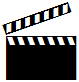 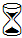 5 à 10 min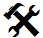 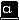 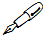 